ЗАНЯТИЕ № 4 (теоретическое).Тема. Легкоатлетическое упражнение «Прыжок в длину с места».Цель занятия. Учить применять основные механизмы грамотного распределения специальных упражнений для обучения техники прыжков в длину с места и применять предметные знания при разработке специальных упражнений для развития скоростно-силовых способностей.1. Опишите фазы движений (техника) прыжка в длину с места, и составьте и запишите по 3 упражнения для обучения техники прыжков в длину с места и развития специальных физических качеств, необходимых для этого вида. Требования к выполнению теоретического задания1. Проверяется  соответствие темы задания.2. Правильность выполнения задания, а именно:- структурная упорядоченность движений при описании специального упражнения для обучения техники прыжка. - оптимальное соотношение специальные упражнения для развития физических качеств необходимых для этого вида;- не более  3-5 упражнений на каждое задание.3. Полнота, содержательность, информативность работы (все специальные упражнения должны быть выполнимы не требующие сложного оборудования и инвентаря, и все графы таблицы должны быть заполнены;4. Грамотное построение стиля описания упражнения. (смотри образец в табл. ниже). ОбразецОписание упражненияГрафическое изображениеМетодические указанияФазы движений (техника) прыжка в длину с местаФазы движений (техника) прыжка в длину с местаФазы движений (техника) прыжка в длину с местаСпециальные упражнения для обучения техники прыжковСпециальные упражнения для обучения техники прыжковСпециальные упражнения для обучения техники прыжковСпециальные упражнения для развития скоростно-силовых способностей  (качеств)Специальные упражнения для развития скоростно-силовых способностей  (качеств)Специальные упражнения для развития скоростно-силовых способностей  (качеств)№п/п Содержание упражненияГрафическое изображениеМетодические указания при выполнении упражненийСпециальные упражнения для обучения техники метанияСпециальные упражнения для обучения техники метанияСпециальные упражнения для обучения техники метанияСпециальные упражнения для обучения техники метанияИ.п. - ноги на ширине плеч, вес тела преимущественно на передней части стоп, рука с малым мячом впереди над плечом, согнута в локтевом суставе, свободная опущена вниз. метание малого мяча в стену, а затем в мишень 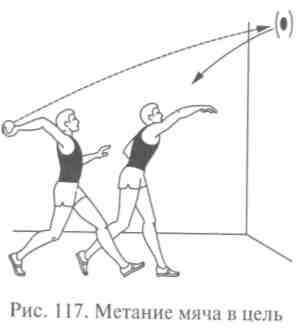 Круг диаметром 1 м, расположенный на высоте 2,5 м) с расстояния 3 —5 м. имитация. Специальные упражнения для развития физических качествСпециальные упражнения для развития физических качествСпециальные упражнения для развития физических качествИ.п. Сед ноги  вместе мяч за головой.1-  маховое движение мячом (руками)  вверх-вперед. Туловище слегка вперед. 2 - Бросок мяча из-за головы на дальность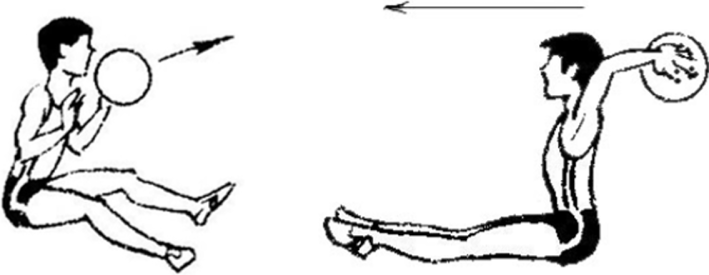 Вес мяча 2-3 кгСледить за осанкой.Бросок мяча производит-ся вверх-вперед. Тулови-ще сильно не  наклонять вперед.И.п. Стока на правом колене мяч за голову 1- маховое движение мячом (руками)  вверх-вперед.2 - туловище наклоняется слегка вперед  мяч выбрасывается вверх-вперед.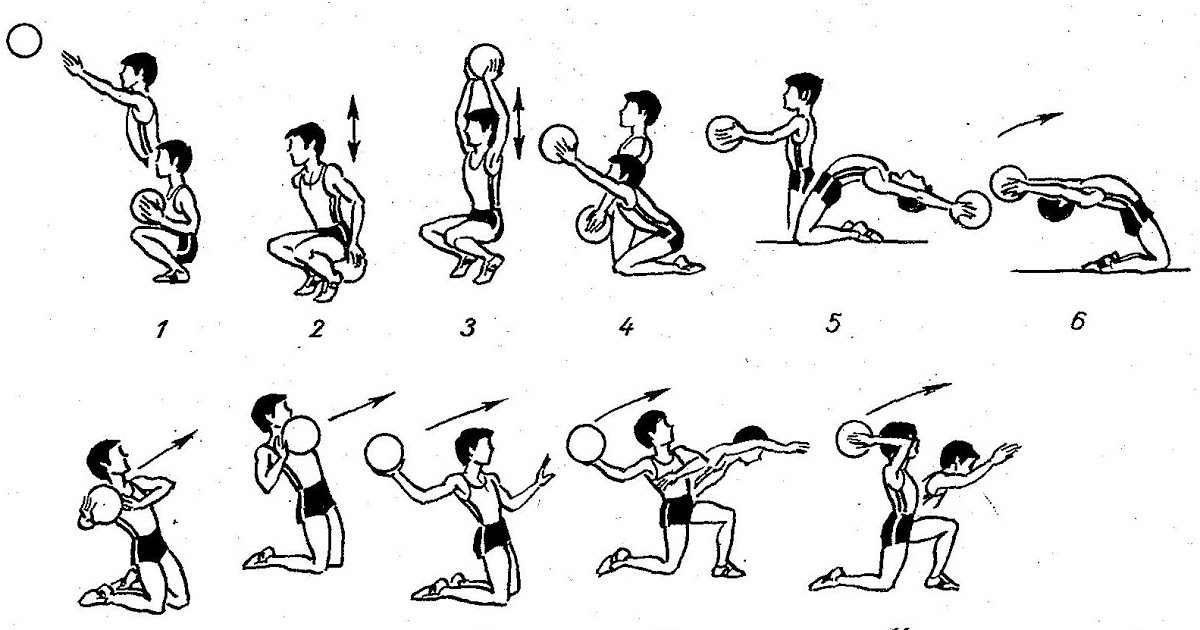 Вес мяча 2-3 кгЛевая нога согнута. носок  левой стопы развернут к направлению броскаБросок мяча производит-ся вверх-вперед 